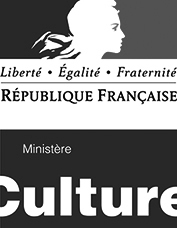 Élections 2018 des membres du
Conseil national de l’enseignement supérieur et 
de la recherche artistiques et culturels(Cneserac)Scrutin n° 9 : étudiants des écoles de cinéma et d’audiovisuelListe de candidatsIntitulé et sigle de la liste (facultatif) : Délégué de liste (à désigner parmi les candidats) : Si la liste est présentée ou soutenue par une organisation syndicale ou étudiante :Nom de l’organisation :Nom et prénom du signataire :Qualité dans l’organisation :Signature :Cachet de l’organisation (le cas échéant) :Candidat titulaireCandidat suppléantNOM :Prénom : Année d’étude en cours :Diplôme préparé : École : NOM :Prénom : Année d’étude en cours :Diplôme préparé : École : 